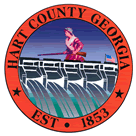 Hart  of CommissionersSeptember 9, 20145:30 p.m.PRAYER  PLEDGE OF ALLEGIANCECALL TO ORDERWELCOMEAPPROVE AGENDAAPPROVE MINUTES OF PREVIOUS MEETING(S)8/26/14 Regular Meeting8/26/14 Called Budget Meeting REMARKS BY INVITED GUESTS, COMMITTEES, AUTHORITIES REPORTS BY CONSTITUTIONAL OFFICERS & DEPARTMENT HEADS’S REPORT CHAIRMAN’S REPORTCOMMISSIONERS’ REPORTSOLD BUSINESSa)  Elimination of Three-way Stop Farm/Tom Rice/Akins Lunsford Roadsb)   and  4 Way Stop Request NEW BUSINESS Voting DelegateCommunity Outreach for Emergency ServicesPUBLIC COMMENT EXECUTIVE SESSION-Potential LitigationADJOURNMENTHart  of CommissionersSeptember 9, 20145:30 p.m.The Hart County Board of Commissioners met September 9, 2014 at 5:30 p.m. at the . Chairman Joey Dorsey presided with Commissioners R C Oglesby, Jimmy Carey and William Myers in attendance. Commissioner Frankie Teasley was absent. Prayer  Prayer was offered by Rev. Brad Goss. Pledge of Allegiance Everyone stood in observance of the Pledge of Allegiance.Call to Order Chairman Dorsey called the meeting to order.Welcome Chairman Dorsey welcomed those in attendance. Approve AgendaCommissioner Carey moved to approve the meeting agenda. Commissioner Myers provided a second to the motion. The motion carried 4-0. Approve Minutes of Previous Meeting(s) 8/26/14 Regular Meeting8/26/14 Called Budget MeetingCommissioner Myers moved to approve the minutes as amended. Commissioner Carey provided a second to the motion. The motion carried 4-0. Remarks by Invited Guests, Committees, Authorities None Reports by Constitutional Officers & Department Heads County Attorney Walter Gordon announced the Water & Sewer Authority received a GEFA loan/grant to install water lines in the Bethany/Bowersville area. He announced that the Grand Jury has been called back for a special session September 22 for the purpose of interviewing the candidates for the Board of Elections Chairman and may be other matters discussed; he explained that sky lanterns fall within the State of Georgia’s definition of fireworks; and concluded that he is reviewing the dangerous dog ordinance as per a request from the Health Department. ’s Report  Jon Caime reported that several board/authority appointments term of appointment will end December 31, 2014. Chairman Dorsey moved to start the notification and advertising process for the board/authority member positions. Commissioner Carey provided a second to the motion. The motion carried 4-0. Chairman’s Report Chairman Dorsey reported that former Road Department employee James Cromer’s memorial service is this afternoon; announced Shop Foreman Mike Milford resigned; Farm Fest and Pee Wee Football is scheduled to take place September 20; and Commissioner Teasley had personal business to attend. Commissioners’ Reports None Old Business Elimination of  Stop Farm/Tom Rice/Akins Lunsford Roads Commissioner Myers moved to eliminate the three-way stop at Farm/Tom Rice/Akins Lunsford Roads. Chairman Dorsey provided a second to the motion. The motion carried 4-0.  and  4 Way Stop Request Commissioner Oglesby moved to request GDOT to study and recommend safety improvements at  and Liberty Hill Roads. Commissioner Myers provided a second to the motion. The motion carried 4-0. New Business  Voting Delegate Chairman Dorsey moved to appoint Commissioner Carey as the voting delegate for  in the upcoming ACCG meeting. Commissioner Myers provided a second to the motion. The motion carried 3-0 (Commissioner Carey abstained). Community Outreach for Emergency Services Chairman Dorsey moved to adopt a policy for Emergency Services Outreach. Commissioner Carey provided a second to the motion. The motion carried 4-0. Public Comment None Executive Session-Potential Litigation Commissioner Myers moved to exit into Executive Session to discuss potential litigation matters. Commissioner Carey provided a second to the motion. The motion carried 4-0. With no further action taken during Executive Session, Commissioner Oglesby moved to exit and convene the regular meeting session. Commissioner Carey provided a second to the motion. The motion carried 4-0. Adjournment Commissioner Carey moved to adjourn the meeting. Commissioner Myers provided a second to the motion. The motion carried 4-0. --------------------------------------------------------------		---------------------------------------------------------Joey Dorsey, Chairman					Lawana Kahn, 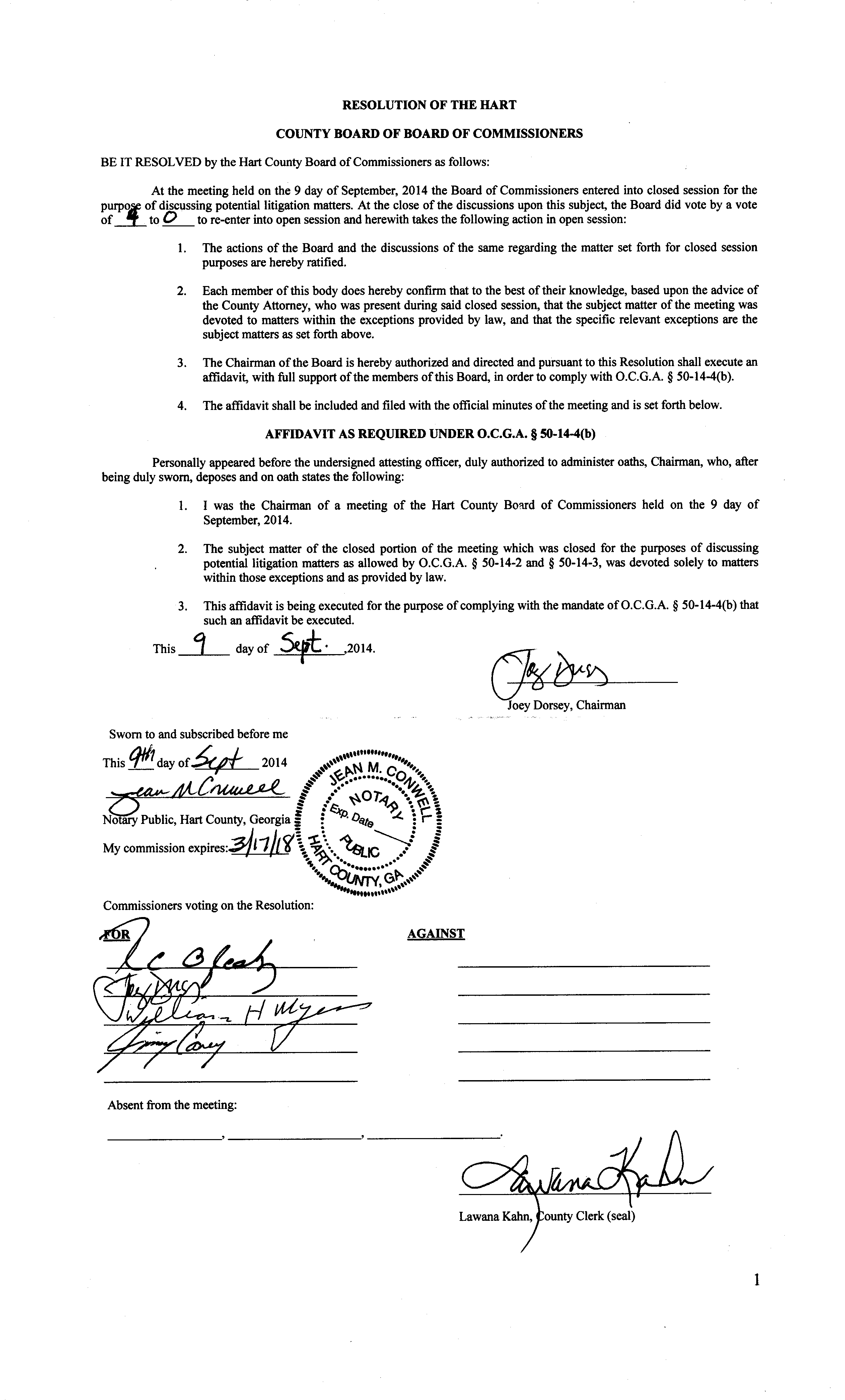 